Sunday, July 7, 2013Sunday, July 7, 2013Monday, July 8, 2013Monday, July 8, 2013Tuesday, July 9, 2013Tuesday, July 9, 2013Wednesday, July 10, 2013Wednesday, July 10, 2013Thursday, July 11, 2013Thursday, July 11, 2013Friday, July 12, 2013Friday, July 12, 2013Saturday, July 13, 2013Saturday, July 13, 20136:00AMFish Hooks+FISH2-012 FTH+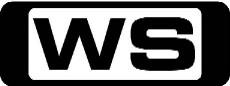 GAll Fins On Deck/ Cattlefish, Ho!Bea and Oscar plan the cruise of the lifetime, but what starts out as morning of merrymaking quickly turns into a swashbuckling adventure. Starring KYLE MASSEY, CHELSEA STAUB and JUSTIN ROILAND.6:30AMJake And The Never Land Pirates (R) 'CC'+JANP2-010 FTH+GB-B-Big Bug Valley!/ The Queen of Never LandJake leads his team, including Izzy, Cubby and their parrot lookout, Skully aboard their amazing ship, Bucky, sailing from their Pirate Island hideout on a lost treasure hunt throughout Never Land. 7:00AMWeekend Sunrise 'CC'+WSUN13-028+Wake up to a better breakfast with Andrew O'Keefe and Samantha Armytage for all the latest news, sport and weather. 10:00AMAFL Game Day 'CC'+GAMD6-017+PGRicho, Jimmy Bartel and Daniel Giansiracusa join host Hamish McLachlan for some lively footy talk and fun. 11:30AMProgram T.B.A. **12:30PMProgram T.B.A. **1:30PMFooty Flashbacks+FFB6-014 DB+G1992 St Kilda v CollingwoodHosted by Tim Watson we go down memory lane with Stewart 'Buckets' Loewe and Damian Monkhorst to re-live this epic clash. 3:00PM2013 AFL Premiership Season 'CC'+AFL13-158+Rnd 15: Fremantle v St KildaRoss Lyon has his Fremantle charges playing finals-like football, so this will be a tough road trip to Paterson Stadium for the struggling Saints. Bruce  McAvaney and Dennis Cometti lead the call. 6:00PMSeven News 'CC'+7NN13E-054+Peter Mitchell presents today's news with Giaan Rooney updating the weather. Sport is with Sandy Roberts. 6:30PMSunday Night 'CC'+SNIT13-018 HDC+Chris Bath leads a team of Australia's best reporters, breaking the stories that matter. 7:30PMBorder Security - Australia's Front Line 'CC'+COMP-344 FTH COMPILE CONSISTS OF: BORD-166 BORD-128+  **Double Episode****Includes New Episode**PGAt Sydney customs, the fidgety and erratic behaviour of a passenger has officers on high alert. Is he high on life, or something else? What lies under the floor boards of this suburban home will have immigration scrambling. A couple from the Solomon Islands are caught carrying seeds in their luggage. Then, a woman is suspected of withholding drugs in her stomach, while an overpriced water pump causes controversy. Then, witness a drawn out battle for a famous artist. Border Security - Australia's Front Li  ne  At Sydney customs, the fidgety and  erratic behaviour of a passenger has  officers on high alert. Is he high on  life, or something else? What lies  under the floor boards of this suburban  home will have immigration  scrambling. A couple from the  Solomon Islands are carrying seeds in  their luggage. They are fined for not  declaring the items. Narrated by GRANT  BOWLER.  GRANT BOWLER (NARRATOR)  Border Security - Australia's Front Li  ne (R)  A  woman is suspected of withholding  drugs in her stomach, while an  overpriced water pump causes  controversy. Then, witness a drawn  out battle for a famous artist.  GRANT BOWLER (NARRATOR).8:30PMA Place To Call Home 'CC'+PTCH-011 HDC+MTrue To Your HeartNewly discharged from hospital, Elizabeth is unimpressed by the proprietorial way Regina is behaving towards George and asks her to leave. With tension in the house and James's secretly growing feelings for Harry, Olivia and James agree that the best chance for their family lies in the city. After learning about his affair with Sarah, Elizabeth demands George end it - but he refuses. Meanwhile, Anna tells Gino she is expecting. Starring MARTA DUSSELDORP, NONI HAZLEHURST, BRETT CLIMO, DAVID BERRY, ABBY EARL, ARIANWEN PARKES-LOCKWOOD, CRAIG HALL, FRANKIE J HOLDEN, ALDO MIGNONE and JENNI BAIRD.9:30PMEndeavour 'CC'+ENDV-004 HDC+  **Final**M(V)HomeAs the shadow of East End villainy falls upon Oxford, a hit and run accident claims the life of an eminent Classics Professor. Endeavour & Thursday must each face their past as Thursday's old gangland enemy, Vic Kasper, reappears and Endeavour is drawn back to Lincolnshire to visit his demons alone. Starring SHAUN EVANS, ROGER ALLAM, SARA VICKERS, CLIVE WOOD, PAUL VENABLES, LOUISE DYLAN, GUY WILLIAMS, LLOYD MCGUIRE, JAMIE GLOVER, SEAN RIGBY, POPPY MILLER, ANTON LESSER, JAMES BRADSHAW, JACK LASKEY, ABIGAIL THAW, CHRIS BARNES, RICHARD HAWLEY, KELLY ADAMS, NICK COURT, LYNDA ROOKE, SONYA CASSIDY, ALAN WILLIAMS, CAROLINE O'NEILL, EDMUND KINGSLEY and MARILYN O'BRIEN and JOHN HOLLINGSWORTH.11:30PM2013 Wimbledon 'CC'+WMBL13-014++ Final +  **Men’s Single Final**Wimbledon 2013 - Day 13 Men's Single Final & Mixed DoublesLive coverage of the oldest and most prestigious tennis tournament in the world, the Championships, Wimbledon. Hosted by nine time Wimbledon doubles winner Todd Woodbridge with expert commentary from three-time championship winner John Newcombe, Rennae Stubbs, Sam Smith and Geoff Masters. 4:00AMSeven's V8 Supercars 2013 Highlights 'CC'+MOTR13-012 DB+GV8 Supercars: Townsville 400 HighlightsCatch up on all the exciting action from the Sucrogen Townsville 400 in North Queensland. 5:00AMSunrise Extra 'CC'+SUB13-134 DB+Bringing you the best moments of your mornings with the Sunrise team. 5:30AMSeven Early News 'CC'+7EN13-134+Natalie Barr and Mark Beretta present the latest news, sport and weather from around Australia and overseas. 6:00AMSunrise 'CC'+SUN13-135+Wake up to a better breakfast with Melissa Doyle and David Koch for all the latest news, sport and weather. 9:00AMThe Morning Show 'CC'+TMS13-125+PGJoin Larry Emdur and Kylie Gillies to catch up on all the highlights from this year, including a variety of segments on the latest news, entertainment and other hot topics. 11:30AMSeven Morning News 'CC'+7MN13-135+The latest news from around Australia and overseas. Presented by Ann Sanders. 12:00PMThe Midday Movie (R) 'CC' (2009)+WDF45-006 (01:39:55) HDC TH+PG(L)Confessions Of A ShopaholicA college grad lands a job as a financial journalist to support her shopping addiction and falls for a wealthy entrepreneur. Starring ISLA FISHER, HUGH DANCY, KRYSTEN RITTER, JOAN CUSACK, JOHN GOODMAN, JOHN LITHGOW, KRISTIN SCOTT THOMAS, FRED ARMISEN, LESLIE BIBB, LYNN REDGRAVE, WENDIE MALICK and JULIE HAGERTY.2:00PMDr Oz 'CC'+DROZ3-048 FTP++ Transformations +PGBiggest Makeover Show Ever: Our Most Amazing HealthDr. Oz rings in his 400th show by celebrating some of his most incredible and inspirational guests. 3:00PMThe Daily Edition 'CC'+TDE13-016+Catch up on all of the hottest issues from today's news and entertainment with lively discussions, interviews and crosses to newsmakers around the country. Presented by Sally Obermeder and Kris Smith. 4:30PMSeven News At 4.30 'CC'+7AN13-125+The latest news, sport and weather from around Australia and overseas. 5:30PMDeal Or No Deal 'CC'+DEAL11-115 DB+GJoin Andrew O'Keefe in the exhilarating game show where contestants play for $200,000. 6:00PMSeven News 'CC'+7NN13M-135+Peter Mitchell presents today's news with Giaan Rooney updating the weather. Sport is with Sandy Roberts. 6:30PMToday Tonight 'CC'+TTM13-135+The latest news and current social issues presented by a team of reporters. Hosted by Helen Kapalos. 7:00PMHome and Away 'CC'+HAW6-926 HDC+PGApril's life hangs in the balance after a venomous snake bite. Dex realises his slow response cost April precious time. Zac wants to help Natalie resolve her mother issues. Meanwhile, Heath and Connie butt heads over her custody arrangement. Starring RHIANNON FISH and DAN EWING and CHARLES COTTIER.7:30PMProgram T.B.A. **8:30PMProgram T.B.A. **10:30PMTravel Unravelled 'CC'  +TRUR-007 DB+
**New Episode**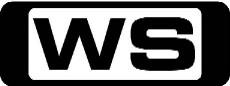 MReady For My Close-UpA series of unexpected travel disasters provoke violent laughter. An octopus films one of our segments for us. A Carnivale dancer's wardrobe malfunction puts Janet Jackson to shame. Tourists share their most awkward vacation moments. A backpacker demonstrates why antibiotics are every traveller's best friend. 11:00PMUp All Night 'CC'  +UPAN2-701 FTH COMPILE CONSISTS OF: UPAN2-001 UPAN2-002+
**Series Return**
**All New Double Episode**PGFrienships & Partnerships / Home/OfficeReagan and Ava's friendship is tested following the news of the show's cancellation. Meanwhile, Reagan hires her brother Scott to help remodel their bathroom and Chris decides to re-enter the working world. Then, as Chris and Scott take on their new business, Reagan tries her best to get the hang of being a stay at home mum and deal with the quirks of the neighbourhood. Starring CHRISTINA APPLEGATE, MAYA RUDOLPH, WILL ARNETT, LUKA JONES, JACK MCGEE, MATT BRAUNGER, JEAN VILLEPIQUE and CHARLENE DEGUZMAN and SEAN HAYES.>>12:00AMCelebrity Juice (R) 'CC'+CLBJ-007 DB+MA(S,N)Ronan Keating, Kimberley Walsh and ChipmunkKeith Lemon hosts this hilarious celebrity panel show, where each week his guests will be quizzed on their knowledge of the entertainment industry. Guests include Ronan Keating, Kimberly Walsh and Chipmunk. 1:00AMHome ShoppingShopping program. 3:30AMSons And Daughters (R) 'CC'+SAD-435 DB+GRoger's freind makes his move on Jill.  Fiona is touched by Terry's efforts to cheer her up. 4:00AMNBC Today 'CC'+T13-136 DB+International news and weather including interviews with newsmakers in the world of politics, business, media, entertainment and sport. 5:00AMSunrise Extra 'CC'+SUB13-135 DB+Bringing you the best moments of your mornings with the Sunrise team. 5:30AMSeven Early News 'CC'+7EN13-135+Natalie Barr and Mark Beretta present the latest news, sport and weather from around Australia and overseas. 6:00AMSunrise 'CC'+SUN13-136+Wake up to a better breakfast with Melissa Doyle and David Koch for all the latest news, sport and weather. 9:00AMThe Morning Show 'CC'+TMS13-126+PGJoin Larry Emdur and Kylie Gillies to catch up on all the highlights from this year, including a variety of segments on the latest news, entertainment and other hot topics. 11:30AMSeven Morning News 'CC'+7MN13-136+The latest news from around Australia and overseas. Presented by Ann Sanders. 12:00PMThe Midday Movie (R) 'CC' (2009)+WDF42-014 (01:24:32) HDC TM+GPrincess Protection ProgramWhen Princess Rosalina is threatened by an evil dictator, she is whisked away and placed into the Princess Protection Program. Starring SELENA GOMEZ, DEMI LOVATO, NICHOLAS BRAUN, MOLLY HAGAN, JOHNNY RAY, JAMIE CHUNG, SAMANTHA DROKE, ROBERT ADAMSON, KEVIN G  SCHMIDT, DALE DICKEY, SULLY DIAZ, TOM VERICA, JESSENIA DA SILVA RIOS, ANGEL VAZQUEZ and BRIAN TESTER.2:00PMDr Oz 'CC'+DROZ3-049 FTP+PGNurses' Secrets That Can Save Your LifeNurses tell all: they share top secret medical advice that could help save your life. 3:00PMThe Daily Edition 'CC'+TDE13-017+Catch up on all of the hottest issues from today's news and entertainment with lively discussions, interviews and crosses to newsmakers around the country. Presented by Sally Obermeder and Kris Smith. 4:30PMSeven News At 4.30 'CC'+7AN13-126+The latest news, sport and weather from around Australia and overseas. 5:30PMDeal Or No Deal 'CC'+DEAL11-116 DB+GJoin Andrew O'Keefe in the exhilarating game show where contestants play for $200,000. 6:00PMSeven News 'CC'+7NN13M-136+Peter Mitchell presents today's news with Giaan Rooney updating the weather. Sport is with Sandy Roberts. 6:30PMToday Tonight 'CC'+TTM13-136+The latest news and current social issues presented by a team of reporters. Hosted by Helen Kapalos. 7:00PMHome and Away 'CC'+HAW6-927 HDC+PG(A)Brax and Ricky can't agree on their future. Bianca and Dex pray that April recovers from her snake bite. Natalie questions whether she should leave the Bay and find her mother. Meanwhile, Holly shows up at Zac and Leah's, clearly out for revenge. Starring ADA NICODEMOU, RHIANNON FISH, LISA GORMLEY and STEVE PEACOCKE and CHARLES COTTIER.7:30PMProgram T.B.A. **8:45PMProgram T.B.A. **9:45PMProgram T.B.A. **11:40PMHappy Endings 'CC'+HPEN3-020 FTH+  **New Episode**PGUnsabotagableChase, the ex-roommate whose life Max ruined, says he'd like to take revenge and do the same thing to Max, but Max's life is so pathetic it's 'un- sabotagable.' Max vows to prove him wrong and asks Jane to help him get his act together. Meanwhile, Alex asks the rest of the gang for help when Dave challenges her to finally use her stockpile of Groupons. Starring ELIZA COUPE, ELISHA CUTHBERT, ZACHARY KNIGHTON, ADAM PALLY, DAMON WAYANS, JR, CASEY WILSON, MARK-PAUL GOSSELAAR, MATT BRAUNGER and CHRISTOPHER MICHAEL.12:00AMLove Bites (R)+LOVB-007 HDC+MBoys To MenColleen's nephew Ben is nursing a broken heart and is house-sitting Colleen's away. When fiery Marissa shows up, angered with her own love life, he gets a lesson in love that he wasn't anticipating. Starring GREG GRUNBERG, BECKI NEWTON, CONSTANCE ZIMMER, TIM BEVAN, ERIC FELLNER, JORDANA BREWSTER, KYLE HOWARD, SKYLAR ASTIN, REBECCA CRESKOFF, AIMEE GARCIA, IAN REED KESSLER and CHRIS GORHAM.1:00AMHome ShoppingShopping program. 4:00AMNBC Today 'CC'+T13-137 DB+International news and weather including interviews with newsmakers in the world of politics, business, media, entertainment and sport. 5:00AMSunrise Extra 'CC'+SUB13-136 DB+Bringing you the best moments of your mornings with the Sunrise team. 5:30AMSeven Early News 'CC'+7EN13-136+Natalie Barr and Mark Beretta present the latest news, sport and weather from around Australia and overseas. 6:00AMSunrise 'CC'+SUN13-137+Wake up to a better breakfast with Melissa Doyle and David Koch for all the latest news, sport and weather. 9:00AMThe Morning Show 'CC'+TMS13-127+PGJoin Larry Emdur and Kylie Gillies to catch up on all the highlights from this year, including a variety of segments on the latest news, entertainment and other hot topics. 11:30AMSeven Morning News 'CC'+7MN13-137+The latest news from around Australia and overseas. Presented by Ann Sanders. 12:00PMThe Midday Movie 'CC' (2007)+NBCF24-003 (01:26:16) HDS TM+  **Premiere**PG(S,L)Bring It On: In It To Win ItCalifornia high school senior Carson arrives at the all-important Cheer Camp Nationals determined to lead her squad to victory. But tensions with a rival squad from New York threaten to ruin her dream. Starring ASHLEY BENSON, CASSIE SCERBO, NOEL AREIZAGA, JENNIFER TISDALE, KIERSTIN KOPPEL, JANE PARK SMITH, ADAM VERNIER, LISA GLAZE, MICHAEL COPON, TANISHA HARRIS, DINAH SCHIERER, JO BETH LOCKLEAR and ASHLEY TISDALE and JAMAAR BERRIEN.2:00PMDr Oz 'CC'+DROZ3-050 FTP+PGIs Your Fat Causing Cancer?New studies show a clear connection between obesity and cancer. Learn the five types of cancer that are clearly linked to obesity and what you can do to protect yourself. 3:00PMThe Daily Edition 'CC'+TDE13-018+Catch up on all of the hottest issues from today's news and entertainment with lively discussions, interviews and crosses to newsmakers around the country. Presented by Sally Obermeder and Kris Smith. 4:30PMSeven News At 4.30 'CC'+7AN13-127+The latest news, sport and weather from around Australia and overseas. 5:30PMDeal Or No Deal 'CC'+DEAL11-117 DB+GJoin Andrew O'Keefe in the exhilarating game show where contestants play for $200,000. 6:00PMSeven News 'CC'+7NN13M-137+Peter Mitchell presents today's news with Giaan Rooney updating the weather. Sport is with Sandy Roberts. 6:30PMToday Tonight 'CC'+TTM13-137+The latest news and current social issues presented by a team of reporters. Hosted by Helen Kapalos. 7:00PMHome and Away 'CC'+HAW6-928 HDC+PG(A,D)Zac is angry that he has to once again clear his name. Leah tries to get to the heart of Holly's behaviour. Tamara faces a tough decision when her parents arrive in the Bay. Meanwhile, Casey struggles to deal with Brax and Ricky's relationship. Starring ADA NICODEMOU and STEVE PEACOCKE and LINCOLN YOUNES.7:30PMProgram T.B.A. **8:45PMCriminal Minds 'CC'+CRMD8-715 FTH COMPILE CONSISTS OF: CRMD8-015 CRMD7-007+  **Double Episode****Includes New Episode**M(V,A,S)Broken / There's No Place Like HomeThe BAU heads to Austin to investigate victims found there with their watches set inaccurately, a clue which may connect the crimes. Meanwhile, the killer stalking the BAU inches closer in his pursuit of the team. Then when a series of tornadoes hits Kansas, the BAU is called in to investigate bodies of young boys that turn up in the aftermath of the storms. Also, work pressures cause tension on JJ's home front. Starring JOE MANTEGNA, THOMAS GIBSON, SHEMAR MOORE, A J  COOK, JEANNE TRIPPLEHORN, PAGET BREWSTER, MATTHEW GRAY GUBLER, KIRSTEN VANGSNESS, CHRISTINA MICHELLE NELSON, DEVON OGDEN, PATRICK JOHN FLUEGLER, RYAN CALTAGIRONE, YANI GELLMAN, MEAGAN HOLDER, MELE IHARA, JOSH STEWART, MEKHAI ANDERSEN, JAMES ALEX WEED, DEMETRIUS GROSSE, MEREDITH FALINE ENGLAND, KHYLIN RHAMBO, ELIJAH TRICHON and CORNELL WOMACK.Broken  The BAU heads to Austin to  investigate victims found there with  their watches set inaccurately, a clue  which may connect the crimes.  Meanwhile, the killer stalking the  BAU inches closer in his pursuit of the  team. Starring  JOE MANTEGNA  THOMAS GIBSON  SHEMAR MOORE  A.J. COOK  JEANNE TRIPPLEHORN  PAGET BREWSTER  MATTHEW GRAY GUBLER  KIRSTEN VANGSNESS  CHRISTINA MICHELLE NELSON  DEVON OGDEN  PATRICK JOHN FLUEGLER  RYAN CALTAGIRONE  YANI GELLMAN  MEAGAN HOLDER  MELE IHARA  ANTON NARINSKIY  HANK CHEYNE  COREY MENDELL PARKER  DANIEL E. SMITH  JOHN OMOHUNDRO  EVELYN EDWARDS  DARREN KENDRICK  TANALEE GLASER  KEN WELLER  There's No Place Like Home (R)  When a series of tornadoes hits Kansas,  the BAU is called in to investigate  bodies of young boys that turn up  in the aftermath of the storms. Also,  work pressures cause tension on  JJ's home front. Guest starring  JOSH STEWART. Also starring  PAGET BREWSTER  A.J. COOK  THOMAS GIBSON  MATTHEW GRAY GUBLER  JOE MANTEGNA  SHEMAR MOORE  KIRSTEN VANGSNESS  JOSH STEWART  MEKHAI ANDERSEN  JAMES ALEX WEED  DEMETRIUS GROSSE  MEREDITH FALINE ENGLAND  KHYLIN RHAMBO  ELIJAH TRICHON  CORNELL WOMACK.10:45PMHannibal 'CC'+HANI-013 HDC+  **Final**AV
(V)SavoureuxWill's mental decline results in tragedy, when it appears he may have committed a murder. With himself as his only defender, Will desperately tries to prove he's being framed by the real Copy Cat killer. Guest starring GILLIAN ANDERSON. Also starring HUGH DANCY, MADS MIKKELSEN, CAROLINE DHAVERNAS, LARA JEAN CHOROSTECKI, AARON ABRAMS, LAURENCE FISHBURNE, HETTIENNE PARK and SCOTT THOMPSON.11:45PMI Shouldn't Be Alive 'CC'+ISBA5-006 FTH+ **New Episode** MBlood On A MountainBritish hiker Matt Briggs spends ten days stranded in the mountains of New Zealand's South Island following a crippling fall on a solo trek. With no sign of rescue and his supplies running low, Matt and his canine companion 'Little Dog' must fight horrendous injuries and brutal terrain to save their own lives. 12:40AMHarry's Practice (R) 'CC'+HPR-114 DB+GJoin Dr Harry Cooper and Dr Katrina Warren for everything you need to know about animals. 1:00AMHome ShoppingShopping program. 3:30AMSons And Daughters (R) 'CC'+SAD-436 DB+GGordon's heart attack brings swift and surprisingly accurate action from Irene, revealing a previously unknown fact about her.  Lynn's emotional and physical state is a source of deep concern to Beryl. 4:00AMNBC Today 'CC'+T13-138 DB+International news and weather including interviews with newsmakers in the world of politics, business, media, entertainment and sport. 5:00AMSunrise Extra 'CC'+SUB13-137 DB+Bringing you the best moments of your mornings with the Sunrise team. 5:30AMSeven Early News 'CC'+7EN13-137+Natalie Barr and Mark Beretta present the latest news, sport and weather from around Australia and overseas. 6:00AMSunrise 'CC'+SUN13-138+Wake up to a better breakfast with Melissa Doyle and David Koch for all the latest news, sport and weather. 9:00AMThe Morning Show 'CC'+TMS13-128+PGJoin Larry Emdur and Kylie Gillies to catch up on all the highlights from this year, including a variety of segments on the latest news, entertainment and other hot topics. 11:30AMSeven Morning News 'CC'+7MN13-138+The latest news from around Australia and overseas. Presented by Ann Sanders. 12:00PMThe Midday Movie 'CC' (2006)+SPF8-014 (01:25:42) HDC TM+PG(A)Not Like Everyone ElseWhen a teenage girl is accused of putting a hex on a teacher, a modern day witch hunt ignites in Oklahoma. Starring ALIA SHAWKAT, ILLEANA DOUGLAS and ERIC SCHWEIGER.2:00PMDr Oz 'CC'+DROZ3-066 DB++ Weeks? +PGCould This New Supplement Help You Lose Inches In JustGet answers to your health questions from Dr Oz and other leading doctors, hospitals, associations and authors. 3:00PMThe Daily Edition 'CC'+TDE13-019+Catch up on all of the hottest issues from today's news and entertainment with lively discussions, interviews and crosses to newsmakers around the country. Presented by Sally Obermeder and Kris Smith. 4:30PMSeven News At 4.30 'CC'+7AN13-128+The latest news, sport and weather from around Australia and overseas. 5:30PMDeal Or No Deal 'CC'+DEAL11-118 DB+GJoin Andrew O'Keefe in the exhilarating game show where contestants play for $200,000. 6:00PMSeven News 'CC'+7NN13M-138+Peter Mitchell presents today's news with Giaan Rooney updating the weather. Sport is with Sandy Roberts. 6:30PMToday Tonight 'CC'+TTM13-138+The latest news and current social issues presented by a team of reporters. Hosted by Helen Kapalos. 7:00PMHome And Away 'CC'+COMP-342 FTH COMPILE CONSISTS OF: HAW6-929 HAW6-930+ **Double Episode** PG(A)Home and AwayTamara has a big decision to make. Indi tries to help Casey and Rosie's going away party gets awkward when Maddy arrives. Maddy warns Sasha that Spencer will never sleep with her. Sasha talks to Spencer about intimacy and the two grow closer. Meanwhile, John looks for ways to escape his mounting debt. Starring KASSANDRA CLEMENTI, KELLY PATERNITI, LINCOLN YOUNES and TERI HADDY and ANDREW MORLEY.Home and Away  Tamara has a big decision to make. Indi tries to help Casey and Rosie's going away party gets awkward when Maddy arrives. Starring SAMARA WEAVING and LINCOLN YOUNES.Home and Away Maddy warns Sasha that Spencer will never sleep with her. Sasha talks to Spencer about intimacy and the two grow closer. Meanwhile, John looks for ways to escape his mounting debt. Starring SHANE WITHINGTON.8:00PMProgram T.B.A. **9:15PMProgram T.B.A. **10:15PMProgram T.B.A. **11:15PMProgram T.B.A. **12:15AMProgram T.B.A. **1:00AMHome ShoppingShopping program. 4:00AMNBC Today 'CC'+T13-139 DB+International news and weather including interviews with newsmakers in the world of politics, business, media, entertainment and sport. 5:00AMSunrise Extra 'CC'+SUB13-138 DB+Bringing you the best moments of your mornings with the Sunrise team. 5:30AMSeven Early News 'CC'+7EN13-138+Natalie Barr and Mark Beretta present the latest news, sport and weather from around Australia and overseas. 6:00AMSunrise 'CC'+SUN13-139+Wake up to a better breakfast with Melissa Doyle and David Koch for all the latest news, sport and weather. 9:00AMThe Morning Show 'CC'+TMS13-129+PGJoin Larry Emdur and Kylie Gillies to catch up on all the highlights from this year, including a variety of segments on the latest news, entertainment and other hot topics. 11:30AMSeven Morning News 'CC'+7MN13-139+The latest news from around Australia and overseas. Presented by Ann Sanders. 12:00PMThe Midday Movie (R) 'CC' (2009)+NBCF21-013 (01:22:12) DB TM+PG(A)EnidBased on the true story of British children's writer and controversial historical figure, Enid Mary Blyton, whose complex character stood in powerful contrast to the simplicity of her stories. Starring HELENA BONHAM CARTER, MATTHEW MACFAYDEN, DENIS LAWSON, CLAIR RUSHBROOK, JOSEPH MILLSON, RAMONA MARQUEZ, SINEAD MICHAEL and POOKY QUESNEL.2:00PMDr Oz 'CC'+DROZ3-067 DB++ Your Doctor! +PGThe Alternative Medicine Guru Who Says You Shouldn't TrustAn alternative-medicine guru lists the common medications he says one should never take. 3:00PMThe Daily Edition 'CC'+TDE13-020+Catch up on all of the hottest issues from today's news and entertainment with lively discussions, interviews and crosses to newsmakers around the country. Presented by Sally Obermeder and Kris Smith. 4:30PMSeven News At 4.30 'CC'+7AN13-129+The latest news, sport and weather from around Australia and overseas. 5:30PMDeal Or No Deal 'CC'+DEAL11-119 DB+GJoin Andrew O'Keefe in the exhilarating game show where contestants play for $200,000. 6:00PMSeven News 'CC'+7NN13M-139+Jennifer Keyte presents today's news and weather, plus all the latest sport with Tim Watson. 6:30PMToday Tonight 'CC'+TTM13-139+The latest news and current social issues presented by a team of reporters. Hosted by Helen Kapalos. 7:00PMBetter Homes And Gardens 'CC'+BHAG19-024 HDC+G Joh visits the Gold Coast home of cycling legend Robbie McEwen. Karen gives the Sunday roast a decadent makeover and Fast Ed's got the formula to perfect apple and raisin crumble. Dr Harry becomes a seal trainer for a day.  How to include this season's hottest design trends into your home without spending a fortune. Add some industrial chic to your place with a clever wardrobe build. The grand home that is hidden in a rainforest. Presented by JOHANNA GRIGGS, GRAHAM ROSS, DR HARRY COOPER, ROB PALMER, 'FAST' ED HALMAGYI, KAREN MARTINI and JASON HODGES and TARA DENNIS.7:30PM2013 AFL Premiership Season 'CC'+AFL13-161+  **LIVE**Rnd 16: Collingwood v AdelaideThe Crows head to the MCG for Friday Night Football attempting to break a five game losing streak to the Magpies who still have their eye on a top four finish. Bruce McAvaney and Dennis Cometti lead the call. 11:00PMProgram T.B.A. **2:10AMDesperate Housewives (R) 'CC'+DHW7-001 HDC+MRemember Paul?Paul Young returns to Wisteria Lane with dubious motives; Susan receives an unusual job offer that could help with her money woes. Starring TERI HATCHER, FELICITY HUFFMAN, MARCIA CROSS, EVA LONGORIA, RICARDO ANTONIO CHAVIRA, DOUG SAVANT, VANESSA WILLIAMS, KATHRYN JOOSTEN, KEVIN RAHM, TUC WATKINS, MARK MOSES, BRENDA STRONG, JAMES DENTON, CHARLIE CARVER, JOSHUA LOGAN, DARCY ROSE BYRNES, BRIAN AUSTIN GREEN, LAINIE KAZAN, KYLE MACLACHLAN, HARRIET SANSOM, KEVIN SYMONS, STEVEN CULP, MICHELLE DUFFY and MAX CARVER.3:00AMHome ShoppingShopping program. 4:00AMNBC Today 'CC'+T13-140 DB+International news and weather including interviews with newsmakers in the world of politics, business, media, entertainment and sport. 6:00AMSaturday Disney 'CC'+7SD13-028 DB COMPILE CONSISTS OF: JESI-002 PAKI2-017+GGreat fun and entertainment including your favourite Disney shows. Hosted by SHAE BREWSTER, CANDICE DIXON and NATHAN MORGAN. The Talented Mr. Kipling  Despite being weary of Ravi's seven-  foot Asian Water Monitor Lizard,  Jessie comes to the lizard's  rescue after the head of the condo  board attempts to ban Mr. Kipling  from the building.  Starring  DEBBY RYAN  KEVIN CHAMBERLIN  PEYTON LIST  KARAN BRAR  CAMERON BOYCE  SKAI JACKSON  No Rhyme Or Treason  Mikayla ends her friendship with  Brady after his flirting becomes too  much to bear.  Starring  MITCHEL MUSSO  DOC SHAW  KELSEY CHOW  RYAN OCHOA  GENO SEGERS.7:00AMWeekend Sunrise 'CC'+SSUN13-028+Wake up to a better breakfast with Andrew O'Keefe and Samantha Armytage for all the latest news, sport and weather. 10:00AMThe Morning Show - Weekend 'CC'+TMSA13-024 DB+PGJoin Larry Emdur and Kylie Gillies to catch up on all the highlights from this week's program, including a variety of segments on the latest news, entertainment and other hot topics. 12:00PMV8 Xtra 'CC'+V8X7-013 DB+GThe V8 Xtra team are onsite and hosting from Reid Park before Race 20. Join Neil Crompton, Mark Skaife and Mark Larkham as they chat to special guests in the lead up to the Sucrogen Townsville 400. 12:30PMSeven's Motorsport 'CC'+MOSP13-016 HDC+PGV8 UtesCatch all the action from Round 4 of the Auto One V8 Utes on the streets of Townsville. 1:30PMParking Wars (R)+PRKW-005 DB+PGTonight, an officer scrambles to find the impounded car of a woman whose taxi meter is ticking. 2:00PMProgram T.B.A. **3:00PM2013 AFL Premiership Season 'CC'+AFL13-162+Rnd 16: Port Adelaide v HawthornFlag fancies Hawthorn head to AAMI Stadium to battle the Power in what shapes as a tough road trip for the Hawks in the middle of winter. Hamish McLachlan and Basil Zempilas lead the call. 6:00PMSeven News 'CC'+7NN13E-055+Jennifer Keyte presents today's news and weather, plus all the latest sport with Tim Watson. 6:30PM2013 AFL Premiership Season 'CC'+AFL13-165+Rnd 16: Carlton v St KildaThe Blues will be desperate to win this clash against the lowly Saints to ensure  they're in the hunt for coveted finals spots come the business end of the season. Brian Taylor leads the call with  expert commentary from Matthew Richardson, Luke Darcy and Cameron Ling.  Sam Lane discusses all the footy news, with medical analysis from Dr Peter Larkins. 11:00PMWorld's Wildest Police Videos (R) 'CC'+WWPV-009 FTH+M(V)A gang fight in Pelican Bay Prison explodes into a jail-wide free-for-all, silver-haired pharmacists fight back against a pistol-packing drug thief, and cruisers go bumper-to-bumper with a crook in a stolen school bus! 12:00AMDesperate Housewives (R) 'CC'+DHW7-002 HDC++DHW7-003 HDC+  **Double Episode**MYou Must Meet My Wife/ Truly ContentSusan feels guilty about lying to Mike about her new, risque side job while Bree fires Keith when she finds herself falling for him. Some of Susan's sexy internet show moves are being stolen by a competitor. Then, Renee invites Bree to go clubbing with her. Starring TERI HATCHER, FELICITY HUFFMAN, MARCIA CROSS, EVA LONGORIA, RICARDO ANTONIO CHAVIRA, DOUG SAVANT, VANESSA WILLIAMS, KATHRYN JOOSTEN, KEVIN RAHM, TUC WATKINS, MARK MOSES, BRENDA STRONG, JAMES DENTON, CHARLIE CARVER, JOSHUA LOGAN, DARCY ROSE BYRNES, BRIAN AUSTIN GREEN, LAINIE KAZAN, EMILY BERGL, SHAWN PYFROM and AMY PIETZ.2:00AMHouse Calls To The Rescue (R) 'CC'+HSCL-007 DB+GThe team save a backyard from turning into the local swimming pool, rescue a couple from a desperate demolition attempt, and while the boys dig out a popular Aussie icon, Perry digs up a rare gem. 3:00AMHarry's Practice (R) 'CC'+HPR-114 DB+GJoin Dr Harry Cooper and Dr Katrina Warren for everything you need to know about animals. 3:30AMIt Is Written Oceania+IIW8-015 FTH+PGHearts At Home: Being Married To MeA Religious Program. 4:00AMHome ShoppingShopping program. 5:00AMThat '70s Show (R) 'CC'+TSEV6-013 DB++TSEV6-014 DB+	**Double Episode**PGWon't Get Fooled Again/ Baby Don't Do ItEric and Donna freak out when she might be pregnant. Donna and Eric go to pre-marital church counselling and lie about their love life. Guest starring SHANNON ELIZABETH and ALYSON HANNIGAN. Also starring ASHTON KUTCHER, LAURA PREPON, TOPHER GRACE, MILA KUNIS, WILMER VALDERRAMA, DANNY MASTERSON, DEBRA JO RUPP, KURTWOOD SMITH, TANYA ROBERTS and DON STARK.